 Lernbegleitbogen (Eintragungen bitte chronologisch vornehmen, Teamteaching (2. Spalte) entsprechend dokumentieren) Berufliche Handlungssituationen.Studienseminar für Grund-, Haupt-, Real- und Förderschulen Darmstadt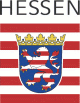 LiV-Name: BRH-Betreuer*in: BHS-1:BHS-2:BHS-3:UB-Nr. /Modul /Datum Fach / Zeit (Min.) AusbildnerAUVB/UVBKlasse/LerngruppeThema der UEThema der StundeTeamteaching?  ja/nein? mit wem?Erkenntnisse (1-5 Aspekte)+   Stärken!    ArbeitsfelderErläuterungen1.2.3.4.